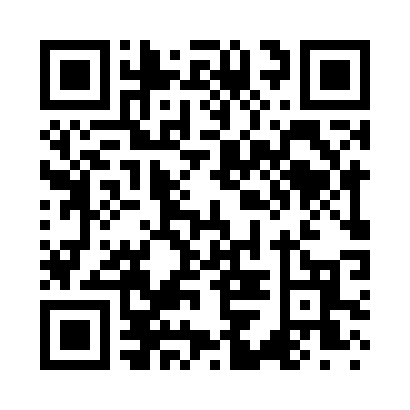 Prayer times for Ryderwood, Washington, USAMon 1 Jul 2024 - Wed 31 Jul 2024High Latitude Method: Angle Based RulePrayer Calculation Method: Islamic Society of North AmericaAsar Calculation Method: ShafiPrayer times provided by https://www.salahtimes.comDateDayFajrSunriseDhuhrAsrMaghribIsha1Mon3:225:241:165:289:0811:102Tue3:235:251:165:289:0811:103Wed3:245:261:175:289:0711:094Thu3:255:261:175:289:0711:085Fri3:265:271:175:289:0711:076Sat3:275:281:175:289:0611:067Sun3:295:281:175:289:0611:058Mon3:305:291:175:289:0511:049Tue3:315:301:185:289:0511:0310Wed3:335:311:185:289:0411:0211Thu3:345:321:185:289:0311:0112Fri3:365:331:185:279:0310:5913Sat3:375:341:185:279:0210:5814Sun3:395:351:185:279:0110:5715Mon3:405:361:185:279:0110:5516Tue3:425:371:185:279:0010:5417Wed3:445:381:185:278:5910:5218Thu3:455:391:195:268:5810:5119Fri3:475:401:195:268:5710:4920Sat3:495:411:195:268:5610:4721Sun3:515:421:195:268:5510:4622Mon3:525:431:195:258:5410:4423Tue3:545:441:195:258:5310:4224Wed3:565:451:195:258:5210:4125Thu3:585:461:195:248:5110:3926Fri4:005:471:195:248:5010:3727Sat4:015:481:195:238:4810:3528Sun4:035:501:195:238:4710:3329Mon4:055:511:195:228:4610:3130Tue4:075:521:195:228:4510:2931Wed4:095:531:195:218:4310:27